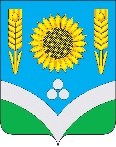 СОВЕТ НАРОДНЫХ ДЕПУТАТОВ РОССОШАНСКОГОМУНИЦИПАЛЬНОГО РАЙОНА ВОРОНЕЖСКОЙ ОБЛАСТИРЕШЕНИЕ42 сессии  от 21 декабря 2022 года   № 301                          г.РоссошьОб утверждении перспективного плана работы Совета народных депутатов Россошанского муниципального района на 2023 год          В соответствии с Регламентом Совета народных депутатов Россошанского муниципального района Совет народных депутатов Россошанского муниципального районаРЕШИЛ:Перспективный план работы Совета народных депутатов Россошанского муниципального района на 2023 год утвердить согласно приложению.Контроль за исполнением настоящего решения возложить на главу Россошанского муниципального района Сисюка В.М.Глава Россошанскогомуниципального района					                             В.М. СисюкПриложениек решению Совета народных депутатов Россошанского муниципального района от 21.12.2022 года № 301ПЕРСПЕКТИВНЫЙ  ПЛАНработы Совета народных депутатов Россошанского муниципального района на  2023 год№п/пМероприятияДата проведенияОтветственныеВопросы для рассмотрения на заседаниях сессийВопросы для рассмотрения на заседаниях сессийВопросы для рассмотрения на заседаниях сессийВопросы для рассмотрения на заседаниях сессий1Отчёт  главы администрации Россошанского муниципального района  о  результатах своей  деятельности и деятельности администрации Россошанского муниципального  района  за  2022  годI кварталМишанков Ю.В. - глава администрации Россошанского муниципального района2Отчёт главы Россошанского муниципального района о результатах своей деятельности в 2022 году--«--Сисюк В.М. - глава Россошанского муниципального района3Об исполнении бюджета Россошанского муниципального района за 1 квартал 2023 годаII кварталОтдел по финансам4О признании утратившим силу решения Совета народных депутатов Россошанского муниципального района от 12.12.2018 г. № 27 «Об утверждении Положения о Молодёжном парламенте Россошанского муниципального района»--«--МКУ «Молодёжный центр»5Об исполнении бюджета Россошанского муниципального района за 9 месяцев 2023 годаIV кварталОтдел по финансам6О бюджете Россошанского муниципального района на 2024 год и на плановый период 2025 и 2026 годов--«--Отдел по финансам7О внесении изменений в решение Совета народных депутатов Россошанского муниципального района от 25.04.2012 г. № 345 «О проведении открытого аукциона по приватизации имущества»--«--Отдел по управлению муниципальным имуществом, земельным ресурсам и землеустройству8О перспективном плане работы Совета народных депутатов Россошанского муниципального района на 2024 год--«--Заместитель председателя Совета народных депутатов9Об итогах исполнения бюджета Россошанского муниципального района в 2023 годуежеквартальноОтдел по финансам10О внесении изменений в решение Совета народных депутатов «О бюджете Россошанского муниципального района на 2023 год и на плановый период 2024 и 2025 годов»По мере необходимостиОтдел по финансам11О внесении изменений и дополнений в Устав Россошанского муниципального районаПо мере необходимостиЗаместитель председателя Совета народных депутатов 12О внесении изменений в нормативные правовые акты Совета народных депутатов Россошанского муниципального районаПо мере необходимостиЗаместитель председателя Совета народных депута-тов, руководитель аппара-та администрация районаII. Вопросы для рассмотрения на публичных слушанияхII. Вопросы для рассмотрения на публичных слушанияхII. Вопросы для рассмотрения на публичных слушанияхII. Вопросы для рассмотрения на публичных слушаниях1Отчёт об итогах исполнения бюджета Россошанского муниципального района за 2022 годII кварталОтдел по финансам2О проекте бюджета Россошанского муниципального района на 2024 год и на плановый период 2025 и 2026 годовIV кварталОтдел по финансамIII. Вопросы для рассмотрения на заседаниях постоянных комиссий:Комиссия по бюджету, налогам и финансовой деятельностиIII. Вопросы для рассмотрения на заседаниях постоянных комиссий:Комиссия по бюджету, налогам и финансовой деятельностиIII. Вопросы для рассмотрения на заседаниях постоянных комиссий:Комиссия по бюджету, налогам и финансовой деятельностиIII. Вопросы для рассмотрения на заседаниях постоянных комиссий:Комиссия по бюджету, налогам и финансовой деятельности1Отчёт о деятельности Ревизионной комиссии Россошанского муниципального района за 2022 годI кварталРевизионная комиссия2О ходе реализации подпрограммы «Повышение эффективности муниципаль-ной поддержки социально ориентированных некоммерческих организаций» муниципальной программы Россошанского муниципального района «Социальная поддержка граждан» за 2022 год--«--Отдел социально-экономического развития и поддержки предпринимательства3О ходе реализации основного мероприятия «Обеспечение жильём молодых семей»  муниципальной программы Россошанского муниципального района «Обеспечение доступным и комфортным жильём населения Россошанского муниципального района» за 2022 год--«--Отдел социально-экономического развития и поддержки предпринимательства4Отчёт об итогах исполнения бюджета Россо-шанского муниципального района за 2022 годII квартал Отдел по финансам5Об итогах исполнения бюджета Россошанс-кого муниципального района за 1 кв. 2023 г. --«--Отдел по финансам6Информация о ходе исполнения бюджета Россошанского муниципального района, о результатах проведенных контрольных и экспертно-аналитических мероприятий за 1 квартал 2023 года--«--Ревизионная комиссия7Об итогах исполнения бюджета Россошанс-кого муниципального района за 1 полугодие 2023 годаIII кварталОтдел по финансам8Информация о ходе исполнения бюджета Россошанского муниципального района, о результатах проведенных контрольных и экспертно-аналитических мероприятий за 2 квартал 2023 года--«--Ревизионная комиссия9О работе комиссии по мобилизации дополни-тельных доходов в консолидированный бюджет Россошанского муниципального района и сокращении недоимки за I полугодие 2023 года--«--Отдел социально-эконо-мического развития и поддержки предпринимат.10Об итогах исполнения бюджета Россошанского муниципального района за 9 месяцев 2023 годаIV кварталОтдел по финансам11Информация о ходе исполнения бюджета Россошанского муниципального района, о результатах проведенных контрольных и экспертно-аналитических мероприятий за 3 квартал 2022 годаIV кварталРевизионная комиссия12О бюджете Россошанского муниципального района на 2024 год и на плановый период 2025 и 2026 годов--«--Отдел по финансам13О внесении изменений в решение Совета народных депутатов «О бюджете Россошанского муниципального района на 2023 год и на плановый период 2024 и 2025 годов»По мере необходимостиОтдел по финансам2. Комиссия по социальным вопросам2. Комиссия по социальным вопросам2. Комиссия по социальным вопросам2. Комиссия по социальным вопросам1Информация о работе по поддержке добровольчества на территории Россошанского муниципального района I кварталМКУ «Молодёжный центр»2Отчёт директора Россошанской спортивной школы о работе за 2022 год и проводимых мероприятиях по переводу спортивной школы в отдел образования и молодёжной политики администрации Россошанского муниципального района--«--Отдел по физкультуре и спорту3Об организации летней оздоровительной кампании в 2023 годуII квартал Отдел образования и молодёжной политики4Об организации физкультурно-спортивной работы инструкторов по спорту в Александровском, Новопостояловском и Поповском сельских поселениях--«--Отдел по физкультуре и спорту5О подготовке образовательных организаций Россошанского муниципального района к новому учебному годуIII кварталОтдел образования и молодёжной политики 6Об участии и итоговом выступлении Россошанского муниципального района в областной Спартакиаде городов и районов Воронежской области--«--7Об итогах летней оздоровительной кампании в 2023 году--«--Отдел образования и молодёжной политики8Информация о реализации государственной молодёжной политики на территории Россошанского муниципального районаМКУ «Молодёжный центр»9О реализации программы «Пушкинская карта» на территории Россошанского муниципального районаIV кварталОтдел культуры3. Комиссия по промышленности, предпринимательству,энергетическому комплексу и собственности3. Комиссия по промышленности, предпринимательству,энергетическому комплексу и собственности3. Комиссия по промышленности, предпринимательству,энергетическому комплексу и собственности3. Комиссия по промышленности, предпринимательству,энергетическому комплексу и собственности1Отчёт о работе отдела по управлению муниципальным имуществом, земельным ресурсам и землеустройству администрации Россошанского муниципального района за 2022 годI кварталОтдел по управлению муниципальным имуществом, земельным ресурсам и землеустройству2О ходе реализации подпрограммы «Развитие и поддержка малого и среднего предпринимательства и торговли в Россошанском муниципальном районе» муниципальной программы Россошанского муниципального района «Экономическое развитие» за 2022 годII кварталОтдел социально-экономического развития и поддержки предпринимательства3О подготовке образовательных организаций к зимнему отопительному сезону 2023-2024 годовIII кварталОтдел образования и молодёжной политики4О подготовке объектов ЖКХ и социальной сферы Россошанского района к работе в осенне-зимний период 2023-2024 г.г.IV кварталОтдел муниципального хозяйства, строительства и транспорта5О внесении изменений в решение Совета народных депутатов Россошанского муниципального района от 25.04.2012 г. № 345 «О проведении открытого аукциона по приватизации имущества»--«--Отдел по управлению муниципальным имуществом, земельным ресурсам и землеустройству4. Комиссия по аграрной политике, земельным вопросам, экологии и природопользованию4. Комиссия по аграрной политике, земельным вопросам, экологии и природопользованию4. Комиссия по аграрной политике, земельным вопросам, экологии и природопользованию4. Комиссия по аграрной политике, земельным вопросам, экологии и природопользованию1О работе МКУ «Центр поддержки АПК» по получению субсидий сельхозтоваропроизводителями Россошанского района. Грантовая поддержка начинающих фермеровII квартал МКУ «Центр поддержки АПК»  2Об итогах работы отрасли животноводства в Россошанском районе на текущий период 2023 годаIII кварталМКУ «Центр поддержки АПК»  3О выполнении целевых показателей отрасли растениеводства в Россошанском районе в 2023 годуIV кварталМКУ «Центр поддержки АПК»  5. Комиссия по законодательству, местному самоуправлению и Регламенту5. Комиссия по законодательству, местному самоуправлению и Регламенту5. Комиссия по законодательству, местному самоуправлению и Регламенту5. Комиссия по законодательству, местному самоуправлению и Регламенту1О признании утратившим силу решения Совета народных депутатов Россошанского муниципального района от 12.12.2018 г. № 27 «Об утверждении Положения о Молодёжном парламенте Россошанского муниципального района»II квартал МКУ «Молодёжный центр»2О внесении изменений в нормативные правовые акты Совета народных депутатов Россошанского муниципального районапо мере необходимостиЗам.председателя Совета народных депутатов, руководитель аппарата администрации района